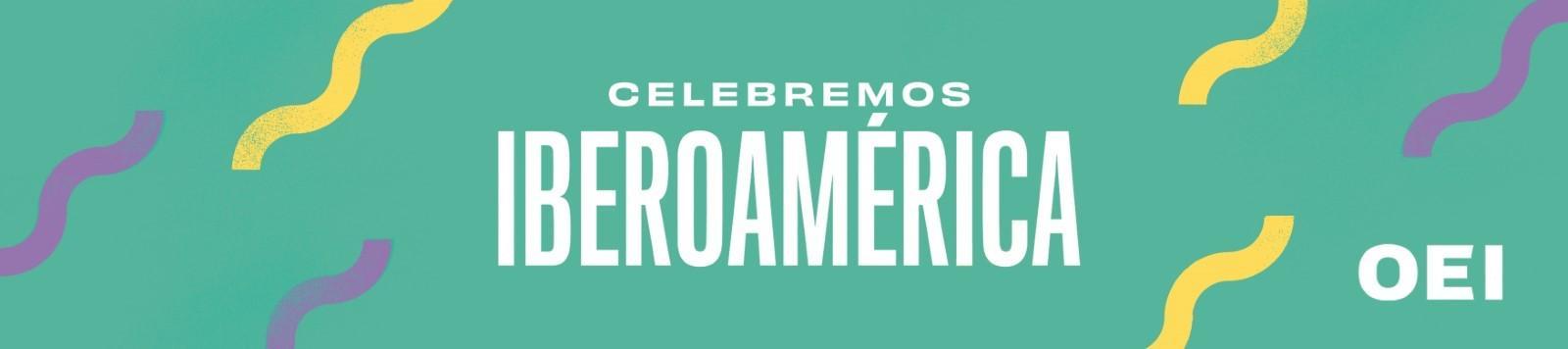 La OEI presentó la programación de la 2ª edición del CIB Fest ante la prensa con una degustación en el Mercado de la PazEl evento contó con la participación del secretario general de la OEI, Mariano Jarbonero, y el concejal Delegado del Ayuntamiento de Madrid, Miguel Ángel Redondo Rodríguez.Hubo degustación de productos gastronómicos de los distintos países iberoamericanos.  Celebremos Iberoamérica (CIB Fest), la iniciativa cultural de la Organización de Estados Iberoamericanos (OEI), tendrá lugar del 19 al 25 de septiembre en el Círculo de Bellas Artes, Casa de América e Instituto Cervantes.    Madrid, 16 de septiembre de 2022 - Esta mañana, la Organización de Estados Iberoamericanos (OEI) presentó ante los medios de comunicación la programación de la 2ª edición del festival Celebremos Iberoamérica (CIB Fest) mediante una degustación gastronómica de productos iberoamericanos en el Mercado de la Paz de Madrid.De la presentación participaron el secretario general de la OEI, Mariano Jabonero; la embajadora de Bolivia en España, Nardi Suxo Iturry, en representación de las embajadas iberoamericanas; el concejal delegado del Área de Gobierno de Economía, Innovación y Empleo del Ayuntamiento de Madrid, Miguel Ángel Redondo Rodríguez y el gerente del Mercado de la Paz, Guillermo del Campo.El secretario general de la OEI abrió el evento destacando que el CIB Fest se creó con el propósito de generar comunidad: “Uno de cada cuatro madrileños es iberoamericano, lo que convierte a Madrid en la capital mundial de Iberoamérica. Este festival se realiza porque somos una comunidad unida por la lengua, las tradiciones y la cultura. Ser ciudadano iberoamericano es una forma singular de estar y vivir en el mundo”, declaró.Asimismo, Nardi Suxo Iturry señaló: “En cada rincón de Madrid encontramos parte de nuestra cultura. Aquí no extrañamos los productos de Latinoamérica porque los conseguimos, tenemos sus olores y sus sabores siempre cerca”.También tomó la palabra Miguel Ángel Redondo Rodríguez, quien destacó que en los últimos años se consolidó un fuerte crecimiento en la oferta de productos latinoamericanos en los mercados de Madrid.Del 19 al 25 de septiembre, se podrán disfrutar de diversas jornadas vinculadas al ámbito gastronómico, cinematográfico y literario, que se llevarán a cabo en la Casa de América, el Círculo de Bellas Artes y el Instituto Cervantes, respectivamente.. Con cerca de 30 actividades culturales, el festival tiene por objetivo reivindicar Madrid como capital Iberoamericana a través de una amplia programación que pondrá en valor la diversidad cultural de los países iberoamericanos en el corazón de la capital.Entre los participantes, el festival contará en esta edición con invitados destacados como los emprendedores gastronómicos Thiago Amhof y Paco Savio, de Brasil y Argentina, así como las escritoras Mónica Ojeda y Brenda Navarro, de Ecuador y México, y el cineasta Sergio Cabrera, de Colombia, entre muchos otros.Consulta aquí toda la programación.Descarga aquí el vídeo promocional de la 2ª edición de Celebremos Iberoamérica.Descarga aquí los materiales de prensa.Accede aquí a las fotos de la actividad.Sobre Celebremos Iberoamérica (CIB Fest) Celebremos Iberoamérica (CIB Fest) es una iniciativa cultural de la Organización de Estados Iberoamericanos (OEI) en colaboración con las embajadas iberoamericanas, Casa de América, Círculo de Bellas Artes e Instituto Cervantes, el apoyo del Ayuntamiento de Madrid, la Academia Iberoamericana de Gastronomía, el Instituto Mexicano de Cinematografía, el Instituto Caro y Cuervo, Air Europa, Agencia EFE, RTVE y el patrocinio de UCCI. Madrid acoge nuevamente esta segunda edición alrededor de 3 ejes: cine, literatura, gastronomía, con el objetivo de poner en valor la diversidad cultural de los países iberoamericanos. Diversas mesas redondas, ponencias, proyecciones cinematográficas y demás actividades, lideradas por grandes profesionales y entendidos del sector se llevarán a cabo del 19 al 25 de septiembre en Círculo de Bellas Artes, Casa de América e Instituto Cervantes.